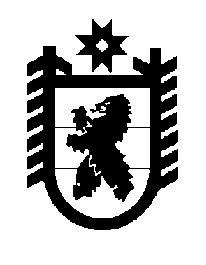 Российская Федерация Республика Карелия    ПРАВИТЕЛЬСТВО РЕСПУБЛИКИ КАРЕЛИЯПОСТАНОВЛЕНИЕот  27 августа 2018 года № 318-Пг. Петрозаводск Об утверждении Порядка предоставления из бюджета Республики Карелия субсидий юридическим лицам (за исключением субсидий государственным (муниципальным) учреждениям), индивидуальным предпринимателям, 
а также физическим лицам – производителям товаров, работ, 
услуг на компенсацию части затрат организаций по уплате процентов 
по кредитам, полученным для финансирования инвестиционных проектовВ соответствии со статьей 78 Бюджетного кодекса Российской Федерации, постановлением Правительства Российской Федерации 
от 6 сентября 2016 года № 887 «Об общих требованиях к нормативным правовым актам, муниципальным правовым актам, регулирующим предоставление субсидий юридическим лицам (за исключением субсидий государственным (муниципальным) учреждениям), индивидуальным предпринимателям, а также физическим лицам – производителям товаров, работ, услуг»,  пунктом 4 части 1 статьи 7 Закона Республики Карелия 
от 5 марта 2013 года № 1687-ЗРК «О государственной поддержке инвестиционной деятельности в Республике Карелия» Правительство Республики Карелия п о с т а н о в л я е т: 1. Утвердить прилагаемый Порядок предоставления из бюджета Республики Карелия субсидий юридическим лицам (за исключением субсидий государственным (муниципальным) учреждениям), индивидуальным предпринимателям, а также физическим лицам – производителям товаров, работ, услуг на компенсацию части затрат организаций по уплате процентов по кредитам, полученным для финансирования инвестиционных проектов.2. Признать утратившими силу:постановление Правительства Республики Карелия от 22 августа 
2008 года № 174-П «О дополнительных условиях предоставления субсидий из бюджета Республики Карелия на частичное возмещение затрат по уплате процентов по кредитам, полученным для финансирования инвестиционных проектов на территории Республики Карелия, при реализации которых осуществляется режим инвестиционного благоприятствования в соответствии с Законом Республики Карелия от 26 июня 2004 года № 787-ЗРК 
«О государственной поддержке инвестиционной деятельности в Республике Карелия» (Собрание законодательства Республики Карелия, 2008, № 8, 
ст. 1023);постановление Правительства Республики Карелия от 10 ноября 2008 года № 232-П «О внесении изменения в постановление Правительства Республики Карелия от 22 августа 2008 года № 174-П» (Собрание законодательства Республики Карелия, 2008, № 11, ст. 1378);постановление Правительства Республики Карелия от 23 августа 
2011 года № 218-П «О внесении изменений в постановление Правительства Республики Карелия от 22 августа 2008 года № 174-П» (Собрание законодательства Республики Карелия, 2011, № 8, ст. 1236);постановление Правительства Республики Карелия от 16 ноября 2011 года № 309-П «О внесении изменения в постановление Правительства Республики Карелия от 22 августа 2008 года № 174-П» (Собрание законодательства Республики Карелия, 2011, № 11, ст. 1852);постановление Правительства Республики Карелия от 19 мая 2012 года 
№ 158-П «О внесении изменений в постановление Правительства Республики Карелия от 22 августа 2008 года № 174-П» (Собрание законодательства Республики Карелия, 2012, № 5, ст. 892);постановление Правительства Республики Карелия от 26 ноября 2013 года № 346-П «Об утверждении Порядка проведения конкурсного отбора инвестиционных проектов в целях предоставления инвесторам субсидий из бюджета Республики Карелия на частичное возмещение затрат по уплате процентов по кредитам, полученным для финансирования инвестиционных проектов» (Собрание законодательства Республики Карелия, 2013, №  1, 
ст. 2097); постановление Правительства Республики Карелия от 28 августа 
2017 года № 296-П «О внесении изменений в постановление Правительства Республики Карелия от 26 ноября 2013 года № 346-П» (Собрание законодательства Республики Карелия, 2017, № 8, ст. 1553).             Глава Республики Карелия			                                  А.О. ПарфенчиковУтвержден постановлением Правительства Республики Карелия от 27 августа 2018 года № 318-ППорядок предоставления из бюджета Республики Карелия субсидий юридическим лицам (за исключением субсидий государственным (муниципальным) учреждениям), индивидуальным предпринимателям, 
а также физическим лицам – производителям товаров, работ, 
услуг на компенсацию части затрат организаций по уплате 
процентов по кредитам, полученным для финансирования инвестиционных проектов1. Настоящий Порядок устанавливает процедуру и условия предоставления из бюджета Республики Карелия субсидий юридическим лицам (за исключением субсидий государственным (муниципальным) учреждениям), индивидуальным предпринимателям, а также физическим лицам –производителям товаров, работ, услуг на компенсацию части затрат организаций по уплате процентов по кредитам, полученным для финансирования инвестиционных проектов (далее – субсидия).2. Получателями субсидии являются юридические лица (кроме некоммерческих организаций), индивидуальные предприниматели, а также физические лица, разработавшие инвестиционный проект, в отношении которого имеется заключение Министерства экономического развития и промышленности Республики Карелия (далее – Министерство) о соответствии инвестиционного проекта критериям отбора инвестиционных проектов для предоставления государственной поддержки инвестиционной деятельности в Республике Карелия, о признании инвестиционного проекта приоритетным инвестиционным проектом Республики Карелия, заключившие в порядке, установленном Правительством Республики Карелия, инвестиционные соглашения (далее – инвесторы).3. Субсидия предоставляется в целях возмещения инвесторам затрат по уплате процентов по кредитам, полученным для финансирования инвестиционных проектов в связи с производством (реализацией) товаров, выполнением работ, оказанием услуг (далее – затраты).4. Субсидия предоставляется по результатам отбора инвесторов (далее – отбор) в пределах бюджетных ассигнований и лимитов бюджетных обязательств на предоставление субсидии на соответствующий финансовый год и плановый период, доведенных до Министерства как до получателя бюджетных средств в установленном порядке. Размер субсидии определяется исходя из фактической процентной ставки по кредиту, но не более размера ключевой ставки Центрального банка Российской Федерации, действующей на дату уплаты процентов, увеличенного на 2 процентных пункта, в отношении  кредитов, привлекаемых в рублях Российской Федерации. Размер субсидии не может превышать сумму фактически понесенных затрат.Конкретный размер субсидии определяется по результатам отбора.5. Отбор осуществляется Министерством в соответствии с установленным им порядком отбора с учетом условий и требований, указанных в пунктах 
8, 9 настоящего Порядка. 6. Предоставление субсидии осуществляется на основании соглашения (договора) о предоставлении субсидии из бюджета Республики Карелия, заключенного между Министерством и инвестором, в соответствии с типовой формой, установленной Министерством финансов Республики Карелия (далее – соглашение), предусматривающего согласие инвестора на осуществление проверок Министерством и органом исполнительной власти Республики Карелия, осуществляющим функции органа внутреннего финансового контроля (далее – орган финансового контроля), соблюдения условий, целей и порядка предоставления субсидии.7. Субсидия предоставляется в период пользования кредитом со дня начала уплаты инвестором начисленных процентов по кредиту.8. Субсидия предоставляется по кредитам, полученным для финансирования инвестиционных проектов, отвечающим следующим условиям:а) реализация инвестиционного проекта с привлечением кредитов осуществляется в следующих сферах: производство продукции растениеводства и животноводства; производство фармацевтических субстанций, лекарственных препаратов, применяемых в медицинских целях;воспроизводство морских и пресноводных биоресурсов искусственное;производство пищевых продуктов и напитков, за исключением алкогольных напитков; обработка древесины и производства изделий из дерева и пробки, кроме мебели, производство изделий из соломки и материалов для плетения; производство машин и оборудования; производство медицинских инструментов и оборудования; производство электрического оборудования; производство компьютеров, электронных и оптических изделий; производство транспортных средств и оборудования; деятельность водного, воздушного, сухопутного, трубопроводного транспорта, за исключением деятельности такси;деятельность туристических агентств и прочих организаций, предоставляющих услуги в сфере туризма; производство кирпича, черепицы и прочих строительных изделий из обожженной глины; производство цемента;резка, обработка и отделка камня;строительство спортивных сооружений; б) кредиты, полученные для финансирования инвестиционных проектов, отвечают следующим условиям:кредиты получены не ранее 1 января 2016 года в кредитной организации, имеющей специальное разрешение (лицензию) Центрального банка Российской Федерации;кредиты фактически израсходованы на финансирование инвестиционного проекта;на дату подачи заявок на предоставление из бюджета Республики Карелия субсидии (далее – заявка) кредиты будут погашены не ранее чем через 
шесть месяцев с даты подачи заявок.Субсидия предоставляется в целях возмещения затрат, произведенных за год, предшествующий году предоставления субсидии. Субсидия не предоставляется в целях возмещения процентов, начисленных и уплаченных по просроченной задолженности.9. Инвесторы должны соответствовать на дату подачи документов для участия в отборе следующим требованиям: у инвесторов должна отсутствовать неисполненная обязанность по уплате налогов, сборов, страховых взносов, пеней, штрафов, процентов, подлежащих уплате в соответствии с законодательством Российской Федерации о налогах и сборах;у инвесторов должна отсутствовать просроченная задолженность по возврату в бюджет Республики Карелия субсидий, бюджетных инвестиций, предоставленных в том числе в соответствии с иными правовыми актами, и иная просроченная задолженность перед бюджетом Республики Карелия;инвесторы – юридические лица не должны находиться в процессе реорганизации, ликвидации, банкротства;инвесторы – индивидуальные предприниматели не должны прекратить деятельность в качестве индивидуального предпринимателя;инвесторы не должны являться иностранными юридическими лицами, а также российскими юридическими лицами, в уставном (складочном) капитале которых доля участия иностранных юридических лиц, местом регистрации которых является государство или территория, включенные в утверждаемый Министерством финансов Российской Федерации перечень государств и территорий, предоставляющих льготный налоговый режим налогообложения и (или) не предусматривающих раскрытия и предоставления информации при проведении финансовых операций (офшорные зоны) в отношении таких юридических лиц, в совокупности превышает 50 процентов;инвесторы не должны получать средства из бюджета Республики Карелия на основании иных нормативных правовых актов или муниципальных правовых актов на цели, указанные в пункте 3 настоящего Порядка;у инвесторов (юридических лиц, индивидуальных предпринимателей) должна отсутствовать задолженность по выплате заработной платы работникам;инвесторы (юридические лица, индивидуальные предприниматели) должны выплачивать заработную плату работникам при полном рабочем дне в размере не ниже двукратной величины установленного Правительством Республики Карелия прожиточного минимума для трудоспособного населения Республики Карелия.10. Субсидия предоставляется при соблюдении следующих условий:уплаты инвестором в полном объеме текущих платежей по налогу на доходы физических лиц, срок исполнения по которым наступил в соответствии с законодательством Российской Федерации;запрета приобретения инвестором – юридическим лицом за счет средств субсидии иностранной валюты, за исключением операций, осуществляемых в соответствии с валютным законодательством Российской Федерации при закупке (поставке) высокотехнологичного импортного оборудования, сырья и комплектующих изделий, а также связанных с достижением целей предоставления средств субсидии иных операций, определенных нормативными правовыми актами, регулирующими порядок предоставления субсидий указанным юридическим лицам.11. Инвесторы для получения субсидии представляют в Министерство документы, предусмотренные приложением к настоящему Порядку.12. Министерство рассматривает документы в течение 10 рабочих дней со дня их получения и принимает решение о заключении соглашения либо об отказе в заключении соглашения.В течение 5 рабочих дней со дня принятия Министерством решения о заключении соглашения Министерство направляет два экземпляра проекта соглашения по почте и (или) в форме электронного документа инвестору.Министерство в течение 5 рабочих дней со дня получения проекта соглашения, подписанного инвестором, подписывает указанное соглашение и направляет один экземпляр соглашения инвестору.13. Основаниями для отказа в заключении соглашения являются:несоответствие представленных инвестором документов требованиям и условиям, определенным настоящим Порядком, или непредставление (представление не в полном объеме) указанных документов;недостоверность представленной инвестором информации.14. Перечисление субсидии на расчетные счета, открытые инвестором в учреждениях Центрального банка Российской Федерации или кредитных организациях, производится не позднее десятого рабочего дня после заключения соглашения.15. Показатели результативности предоставления субсидии (далее – показатели результативности), сроки и форма представления инвесторами отчетности о достижении установленных показателей результативности устанавливаются Министерством в соглашении.16. Контроль за соблюдением условий, целей и порядка предоставления субсидии осуществляется Министерством и органом финансового контроля.За нарушение инвестором условий, целей и порядка предоставления субсидии, выявленное по фактам проверок, проведенных Министерством и (или) органом государственного финансового контроля, предусматриваются следующие меры ответственности:возврат субсидии в бюджет Республики Карелия в случае:нарушения условий, установленных при ее предоставлении, – в размере субсидии, полученной в период текущего финансового года, в котором установлено нарушение;недостижения значений показателей результативности – в размере, установленном пунктом 17 настоящего Порядка.В случае установления Министерством фактов нарушения условий, целей и порядка предоставления субсидии инвестор возвращает субсидию в бюджет Республики Карелия по коду доходов бюджетной классификации, указанному в соглашении, в течение 10 рабочих дней со дня получения акта проверки Министерства.В случае, когда факты нарушения условий, целей и порядка предоставления субсидии установлены органом государственного финансового контроля, инвестор возвращает в бюджет Республики Карелия субсидию в сроки и в порядке, установленные органом финансового контроля.17. В случае если получателем субсидии по состоянию на 31 декабря текущего финансового года допущено нарушение обязательств, предусмотренных соглашением в соответствии с пунктом 10 настоящего Порядка, размер средств, подлежащий возврату в бюджет Республики Карелия в срок до 1 марта очередного финансового года (Vвозврата), рассчитывается по формуле:Vвозврата = Vсубсидии x k x m / n,где:Vсубсидии  – размер предоставленной субсидии;m – количество показателей результативности, у которых индекс, отражающий уровень недостижения i-го показателя результативности, имеет положительное значение;n – общее количество показателей результативности;k – коэффициент возврата субсидии.Коэффициент возврата субсидии рассчитывается по формуле:k = SUM Di / m,где:Di – индекс, отражающий уровень недостижения i-го показателя результативности.Индекс, отражающий уровень недостижения i-го показателя результативности (Di), определяется по формуле:Di = 1 – Ti / Si,где:Ti  – значение i-го показателя результативности, фактически достигнутое на отчетную дату;Si – плановое значение i-го показателя результативности, установленное соглашением.Приложениек Порядку предоставления из бюджета Республики Карелия субсидий юридическим лицам 
(за исключением субсидий государственным (муниципальным) учреждениям), индивидуальным предпринимателям, а также физическим лицам – производителям товаров, работ, услуг на частичное возмещение затрат организаций по уплате процентов по кредитам, полученным для финансирования инвестиционных проектовПереченьдокументов, необходимых для получения субсидии1. Заявка на предоставление из бюджета Республики Карелия субсидии по форме, установленной Министерством.2. Заверенные инвестором в установленном порядке:а) документы, подтверждающие полномочия на представление интересов юридического лица, индивидуального предпринимателя, физического лица;б) справка об отсутствии у инвестора задолженности по выплате заработной платы работникам (для юридических лиц, индивидуальных предпринимателей);в) справка о выплате заработной платы работникам при полном рабочем дне в размере не ниже двукратной величины установленного Правительством Республики Карелия прожиточного минимума для трудоспособного населения Республики Карелия за квартал, предшествующий дате обращения за предоставлением субсидии (для юридических лиц, индивидуальных предпринимателей); г) справка о наличии рабочих мест для инвалидов (для юридических лиц, индивидуальных предпринимателей);д) справка о количестве рабочих мест, созданных за календарный год, предшествующий году предоставления субсидии (далее – расчетный период) (для юридических лиц, индивидуальных предпринимателей);е) копия кредитного договора (договоров).3. Информация кредитной организации об исполнении инвестором графика погашения процентов по кредиту и об отсутствии просроченной задолженности по кредиту и процентам по кредиту.4. Информация кредитной организации о сумме фактически уплаченных процентов по кредиту за год, предшествующий году предоставления субсидии.5. Расчет размера субсидии по форме, установленной Министерством.6. Информация кредитной организации о ежедневном остатке ссудной задолженности по кредиту и размере процентной ставки по кредиту в расчетном периоде, включая выходные и праздничные дни, заверенная кредитной организацией.______________